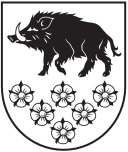 KANDAVAS NOVADA BĒRNU UN JAUNATNES SPORTA SKOLAIzglītības iestādes reģistrācijas Nr. 4371902406; Skolas iela 12, Kandava, Kandavas novads, LV-312063107353;63107352 e-pasts: kandavasbjss@inbox.lv                                                                            APSTIPRINĀTS:                                                                                   Kandavas novada Bērnu un jaunatnes                                                                                    sporta skolas direktors                       V.Krūmiņš	                                                                                   Kandavā, 2021.gada 04.janvārīIzglītojamo uzņemšanas, pārcelšanas un atskaitīšanas noteikumiIzdoti saskaņā ar Valsts pārvaldes iekārtas likuma73.panta pirmās daļas 4.punktu, Kandavas novadaBērnu un jaunatnes sporta skolas Nolikuma 22.punktu                                    I.Vispārīgie jautājumi1. Izglītojamo uzņemšana, pārcelšana un atskaitīšana notiek saskaņā ar šiem noteikumiem,   Izglītības likumu, Profesionālās izglītības likumu, Kandavas novada Bērnu un jaunatnes sporta skolas (turpmāk tekstā – Skola) nolikumu un atbilstoši Skolas īstenotajām un normatīvajos aktos noteiktā kārtībā licencētām un akreditētām profesionālās ievirzes sporta izglītības programmām.2. Skola īsteno normatīvajos aktos noteiktā kārtībā licencētas un akreditētas profesionālās ievirzes izglītības programmas basketbolā, vieglatlētikā un grupas tiek komplektētas, ievērojot šo programmu prasības.3. Pēc šo noteikumu 2.punktā minēto programmu apgūšanas, izglītojamajam izsniedz apliecību par profesionālās ievirzes izglītības apgūšanu.II. Izglītojamo uzņemšana4. Izglītojamā uzņemšana Skolā notiek, pamatojoties uz tā vecāka vai likumiskā pārstāvja, vai pilngadību sasnieguša izglītojamā noteiktas formas iesniegumu un pamatojoties uz Skolas direktora rīkojumu.5. Skolā mācību-treniņu grupās uzņem visus bērnus, neatkarīgi no dzīvesvietas un mācības notiek līdz 25 gadu vecumam.6. Mācību uzsākšana mācību-treniņu grupās notiek, pamatojoties uz izglītojamā vecāka vai tā likumiskā pārstāvja vai pilngadību sasniegušā izglītojamā noteiktas formas iesniegumu un MK 2017.gada 29.augusta noteikumos Nr.508 “Kārtība, kādā valsts finansē profesionālās ievirzes sporta izglītības programmas” noteiktiem profesionālās ievirzes izglītības iestādes mācību-treniņu grupu rezultivitātes kritērijiem un nosacījumiem attiecībā uz izglītojamo skaitu un vecumu.7. Iestājoties Skolā, izglītojamā likumiskajiem pārstāvjiem vai izglītojamajam ir tiesības iepazīties ar šādiem dokumentiem:	7.1. Reģistrācijas apliecību;	7.2. Skolas akreditācijas dokumentāciju;	7.3. Skolas nolikumu;	7.4. Skolas iekšējās kārtības noteikumiem;	7.5. Skolas licencētajām sporta veidu programmām;	7.6. Skolas izglītības programmu akreditācijas lapām.8. Iestājoties Skolā, izglītojamais tiek iepazīstināts ar Skolas iekšējās kārtības noteikumiem un drošības noteikumiem. Katra izbraukuma un katru sacensību laikā izglītojamais tiek iepazīstināts ar Skolas iekšējās kārtības noteikumiem un drošības noteikumiem, ko izglītojamais apliecina ar savu parakstu.III. Izglītojamo pārcelšana nākamajā mācību – treniņu grupā9. Izglītojamais tiek pārcelts uz nākošo mācību gada mācību-treniņu grupu atbilstoši MK 2017.gada 29.augusta  noteikumu Nr.508 “Kārtība, kādā finansē profesionālās ievirzes sporta izglītības programmas” noteiktiem kritērijiem.10.Pamatojoties uz Skolas direktora izdotu rīkojumu, audzēknis tiek pārcelts un nākošā mācību gada treniņu grupu.IV. Izglītojamo atskaitīšana11.Izglītojamajam, kurš apguvis profesionālās ievirzes izglītības programmu, tiek izsniegta apliecība par profesionālās ievirzes izglītības ieguvi un tiek atskaitīts no Skolas.12. izglītojamais, tiek atskaitīts no Skolas:	12.1. pamatojoties uz izglītojamā likumiskā pārstāvja iesnieguma Skolas direktoram;	12.2. pamatojoties uz trenera iesniegumu, ja izglītojamais neattaisnoti kavējis vairāk kā 75% mācību-treniņu nodarbības iepriekšējā mācību gadā;	12.3. ja kavēta vacāku līdzfinansējuma samaksa vairāk kā 3(trīs) mēnešus;	12.4. par atkārtotiem Skolas iekšējiem kārtības noteikumu un drošības noteikumu pārkāpumiem, ja izglītojamais ir ticis iepriekš rakstiski brīdināts.13.Visos šajos noteikumos noteiktos gadījumos izglītojamā atskaitīšana no Skolas notiek, pamatojoties uz Skolas direktora izdotu rīkojumu.V. Noslēguma jautājumi14.Ar šo noteikumu apstiprināšanu, spēku zaudē Skolas direktora 2015.gada 01.septembrī apstiprinātie Kandavas novada Bērnu un jaunatnes sporta skolas noteikumi “Par uzņemšanu, grupu pārcelšanu un atskaitīšanu”.Sagatavoja:Dir.vietn.māc.darbāInga Rozenfelde